PRIVACY NOTICE*Information supplied to and collected by Registered Training Organisations (RTO) offering courses under the Externally Delivered VET (Vocational Education and Training) program is for the purpose of enrolling the student in a course that contributes to the student’s RoSA (Record of School Achievement) or HSC and may be used to create or verify a student’s Unique Student Identifier (USI).Where a student has a Health Care Plan this information is provided to the RTO to support the student’s well-being and protect the health and safety of other students and staff.Where a student requires additional support to participate in the course, information supplied to the RTO is used to make reasonable adjustments to the delivery and assessment of the course, allowing the student to engage more effectively in the learning.Where a student has a history of violence, information supplied to the RTO is used to undertake a risk assessment to mitigate risks to the student themselves, other students, and staff.Collecting, storing, using, and disclosing student personal information by the RTO must be done in accordance with this statement, the RTO’s own Privacy Statement and applicable privacy legislation. RTOs must supply students with a copy of their own privacy notice at enrolment. The Privacy Statement should advise the following:The RTO is required to supply information about the student’s enrolment to the NSW Education Standards Authority (NESA) and the relevant school or school sector authorityUnder the Commonwealth’s Data Provision Requirements 2012, the RTO is required to collect personal information about the student and to disclose that personal information to the National Centre for Vocational Education Research Ltd (NCVER).Student enrolment information collected and held by RTOs may be disclosed to Commonwealth, State or Territory Government departments, authorised agencies and NCVER for statistical, administrative, regulatory and research purposes. NCVER may use or disclose student enrolment information obtained from RTOs for the following purposes”populating authenticated VET transcriptsfacilitating statistics and research relating to education including surveys and data linkagepre-populating RTO student enrolment formsunderstanding how the VET market operates, for policy, workforce, planning and consumer information administering VET, including program administration, regulation, monitoring, and evaluation.NCVER will collect, hold, use and disclose the student’s personal information in accordance with the Privacy Act 1988 (Commonwealth), the National VET Data Policy and all NCVER policies and protocols (including those published on NCVER's website at www.ncver.edu.au).For more information about NCVER's Privacy Policy go to https://www.ncver.edu.au/privacyFailure to supply the information required will result in the student not being able to enrol in the intended course and may affect the student’s eligibility for the HSC.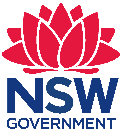 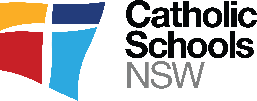 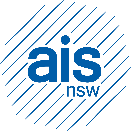 EVET 2023 Expression of Interest  EVET 2023 Expression of Interest  EVET 2023 Expression of Interest  EVET 2023 Expression of Interest  EVET 2023 Expression of Interest  EVET 2023 Expression of Interest  This form may be used or amended by schools to assist in collecting information to enter student EOIs (Expressions of Interest) on the EVET website. It is also to be used for obtaining parent/carer consent. Where a school amends this form the sections marked with an asterisk * must be retained. This form is for school use only, it should not be sent to EVET providers. Schools are to retain signed EOIs with the student’s school records.This form may be used or amended by schools to assist in collecting information to enter student EOIs (Expressions of Interest) on the EVET website. It is also to be used for obtaining parent/carer consent. Where a school amends this form the sections marked with an asterisk * must be retained. This form is for school use only, it should not be sent to EVET providers. Schools are to retain signed EOIs with the student’s school records.This form may be used or amended by schools to assist in collecting information to enter student EOIs (Expressions of Interest) on the EVET website. It is also to be used for obtaining parent/carer consent. Where a school amends this form the sections marked with an asterisk * must be retained. This form is for school use only, it should not be sent to EVET providers. Schools are to retain signed EOIs with the student’s school records.This form may be used or amended by schools to assist in collecting information to enter student EOIs (Expressions of Interest) on the EVET website. It is also to be used for obtaining parent/carer consent. Where a school amends this form the sections marked with an asterisk * must be retained. This form is for school use only, it should not be sent to EVET providers. Schools are to retain signed EOIs with the student’s school records.This form may be used or amended by schools to assist in collecting information to enter student EOIs (Expressions of Interest) on the EVET website. It is also to be used for obtaining parent/carer consent. Where a school amends this form the sections marked with an asterisk * must be retained. This form is for school use only, it should not be sent to EVET providers. Schools are to retain signed EOIs with the student’s school records.This form may be used or amended by schools to assist in collecting information to enter student EOIs (Expressions of Interest) on the EVET website. It is also to be used for obtaining parent/carer consent. Where a school amends this form the sections marked with an asterisk * must be retained. This form is for school use only, it should not be sent to EVET providers. Schools are to retain signed EOIs with the student’s school records.Personal details *Course preferences3^ Delivery pattern examples: 2U x 1yr, 2U x 2yr, 4U x 1yr etc. 
Student Declaration – tick all that applyStudent Declaration – tick all that applyThe course/s listed above reflect my school to work planning.I am aware of all requirements for the course/s listed above.I understand that attendance at all learning activities associated with EVET courses is mandatory and this may include virtual classroom sessions, workshops held in school holiday periods and work placements. I understand that this form does not guarantee a place in the externally delivered vocational education course.Student name                                             Student signature                                                              Date Student name                                             Student signature                                                              Date Parent/Carer Declaration4 * Student Declaration4 (to be completed by a student without a parent/carer)5 *School use only1 Students currently in Years 8 and 9 do not need to supply a NESA student number during EOI time, this must be entered into EVET Tool no later than 4 weeks after commencing an EVET course. 2 Department of Education schools must use the student’s ERN number. The provision of the student identification number for non-government schools is optional.3 Please refer to the list of EVET courses available to students from your school.4 All boxes must be ticked, and the declaration signed before the offer can be accepted on the EVET website.5 Schools will need to verify on the EVET website that the student does not have a parent/carer, has the capacity to understand what they are consenting to and the consequences of that consent.